Assemblées des États membres de l’OMPICinquante-cinquième série de réunionsGenève, 5 – 14 octobre 2015situation concernant le Traité de Marrakech visant à faciliter l’accès des aveugles, des déficients visuels et des personnes ayant d’autres difficultés de lecture des textes imprimés aux œuvres publiéesDocument d’information établi par le SecrétariatLe présent document fournit des informations sur la signature et la ratification du Traité de Marrakech visant à faciliter l’accès des aveugles, des déficients visuels et des personnes ayant d’autres difficultés de lecture des textes imprimés aux œuvres publiées (“Traité de Marrakech”), et sur les adhésions à ce traité.Le 27 juin 2013, la Conférence diplomatique pour la conclusion d’un traité visant à faciliter l’accès des déficients visuels et des personnes ayant des difficultés de lecture des textes imprimés aux œuvres publiées a adopté par consensus le Traité de Marrakech.Le présent document fait le point de la situation concernant le Traité de Marrakech et les progrès réalisés sur la voie de son entrée en vigueur.A.	Signature du Traité de MarrakechLe Traité de Marrakech a été ouvert à la signature le 28 juin 2013.  Conformément à l’article 17 du traité, celui-ci est resté ouvert à la signature au siège de l’OMPI pendant un an après son adoption, c’est-à-dire jusqu’au 27 juin 2014.Au 27 juin 2014, 80 parties remplissant les conditions requises, dont la liste figure à l’annexe I, avaient signé le Traité de Marrakech.B.	Promotion du Traité de MarrakechDepuis septembre 2014, le Secrétariat a organisé cinq événements régionaux et interrégionaux pour promouvoir le Traité de Marrakech, à Kampala, Mascate, Praia, Singapour et Tbilissi.Le Secrétariat a aussi mené un certain nombre d’activités, notamment en matière d’assistance législative, au niveau national.C.	Ratifications du Traité de Marrakech et adhésions au traitéEn vertu de l’article 18 du Traité de Marrakech, celui-ci entrera en vigueur trois mois après que 20 parties remplissant les conditions requises, définies à l’article 15 du traité, auront déposé leur instrument de ratification ou d’adhésion.À la date de l’établissement du présent document, les États membres de l’OMPI indiqués à l’annexe II avaient ratifié le Traité de Marrakech ou y avaient adhéré.[Les annexes suivent]SIGNATAIRES DU Traité de Marrakech visant à faciliter l’accès des aveugles, des déficients visuels et des personnes ayant d’autres difficultés de lecture des textes imprimés aux œuvres publiées (au 27 juin 2014)Les parties ci-après, qui remplissent les conditions requises, ont signé le Traité de Marrakech visant à faciliter l’accès des aveugles, des déficients visuels et des personnes ayant d’autres difficultés de lecture des textes imprimés aux œuvres publiées : Afghanistan, Allemagne, Argentine, Australie, Autriche, Belgique, Bosnie-Herzégovine, Brésil, Burkina Faso, Burundi, Cambodge, Cameroun, Chili, Chine, Chypre, Colombie, Comores, Congo, Costa Rica, Côte d’Ivoire, Danemark, Djibouti, El Salvador, Équateur, États-Unis d’Amérique, Éthiopie, Finlande, France, Ghana, Grèce, Guatemala, Guinée, Haïti, Inde, Indonésie, Iran (République islamique d’), Irlande, Jordanie, Kenya, Liban, Lituanie, Luxembourg, Mali, Maroc, Maurice, Mauritanie, Mexique, Mongolie, Mozambique, Namibie, Népal, Nigéria, Norvège, Ouganda, Panama, Paraguay, Pérou, Pologne, République arabe syrienne, République centrafricaine, République de Corée, République de Moldova, République dominicaine, République populaire démocratique de Corée, République tchèque, Royaume-Uni, Saint-Siège, Sao Tomé-et-Principe, Sénégal, Sierra Leone, Slovénie, Soudan, Suisse, Tchad, Togo, Tunisie, Turquie, Union européenne, Uruguay et Zimbabwe (80).[L’annexe II suit]RATIFICATIONS DU Traité de Marrakech visant à faciliter l’accès des aveugles, des déficients visuels et des personnes ayant d’autres difficultés de lecture des textes imprimés aux œuvres publiées ET ADHÉSIONS AU TRAITÉ (au 20 août 2015)Les États membres ci-après ont ratifié le Traité de Marrakech visant à faciliter l’accès des aveugles, des déficients visuels et des personnes ayant d’autres difficultés de lecture des textes imprimés aux œuvres publiées, ou y ont adhéré : Argentine, El Salvador, Émirats arabes unis, Inde, Mali, Mexique, Paraguay, Singapour et Uruguay (9).[Fin de l’annexe II et du document]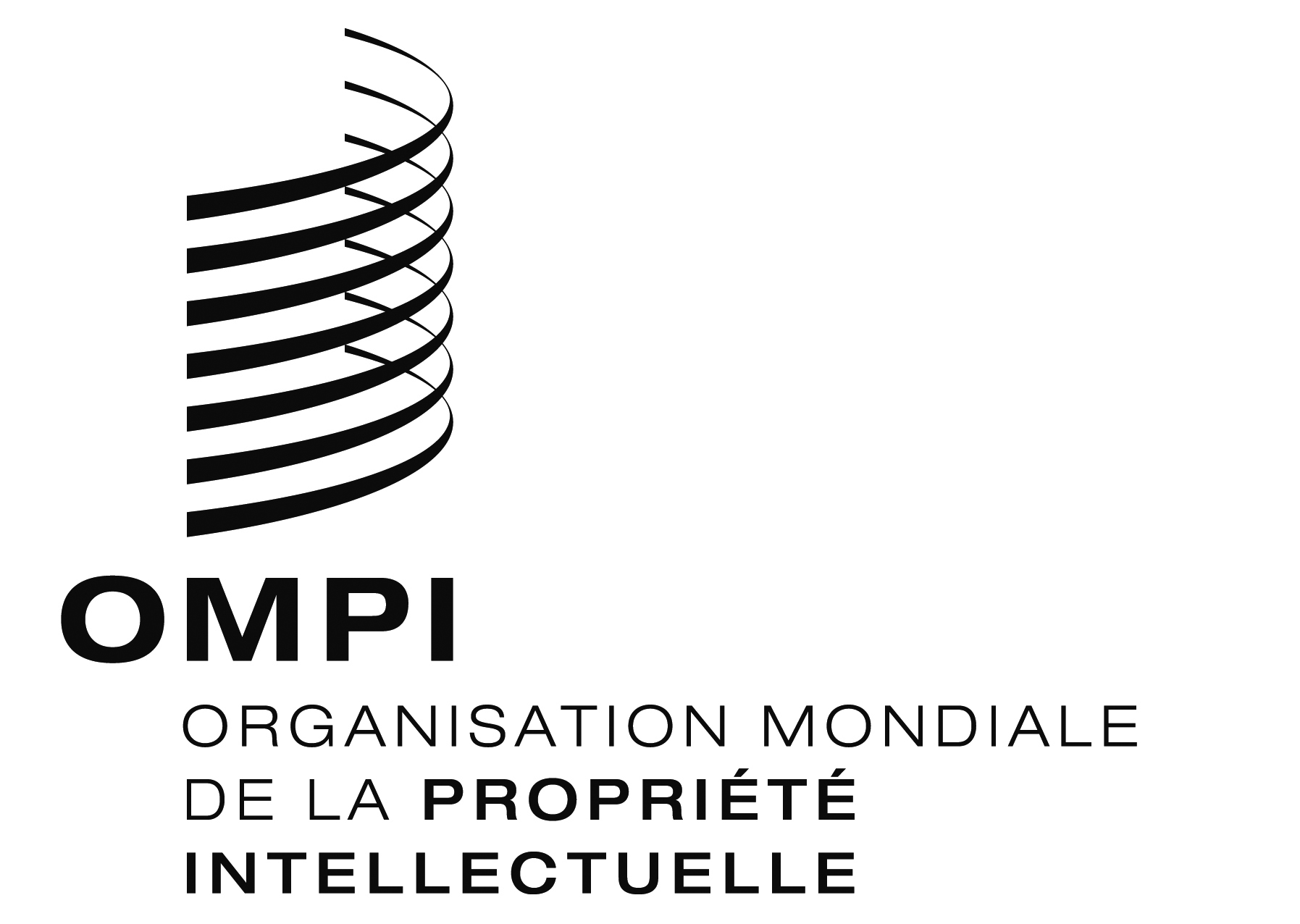 FA/55/INF/8 A/55/INF/8 A/55/INF/8 ORIGINAL : anglaisORIGINAL : anglaisORIGINAL : anglaisDATE : 4 septembre 2015DATE : 4 septembre 2015DATE : 4 septembre 2015